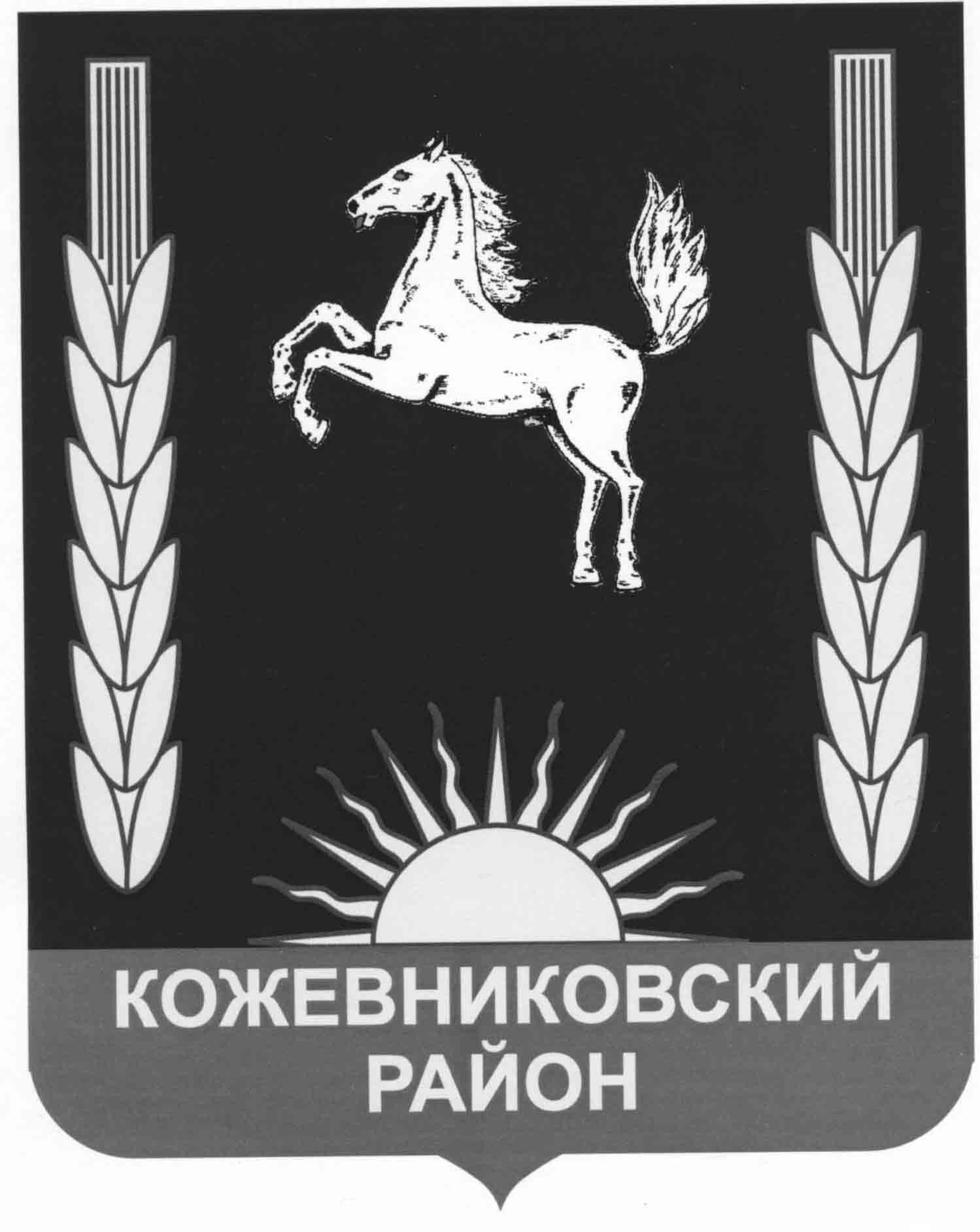 АДМИНИСТРАЦИЯ КОЖЕВНИКОВСКОГО РАЙОНА	ПОСТАНОВЛЕНИЕ                                                                                                               10.08.2018                                                                                                                         № 508 с. Кожевниково  Кожевниковского района Томской областиО внесении изменений в постановление Администрации Кожевниковского района от 16.04.2014 № 229 «Об утверждении   Правил осуществления капитальных вложений в объекты муниципальной собственности  Кожевниковского района за счет средств районного бюджета»В целях совершенствования нормативного правового акта,  ПОСТАНОВЛЯЮ:1. Пункт 3 раздела I Правил осуществления капитальных вложений в объекты муниципальной собственности Кожевниковского района за счет средств районного бюджета, утвержденных постановлением Администрации Кожевниковского района от 16.04.2014 № 229 «Об утверждении   Правил осуществления капитальных вложений в объекты муниципальной собственности Кожевниковского района за счет средств районного бюджета», изложить в новой редакции:«Объекты капитального строительства, созданные в результате осуществления бюджетных инвестиций, или объекты недвижимого имущества, приобретенные в муниципальную собственность в результате осуществления бюджетных инвестиций, закрепляются в установленном порядке на праве оперативного управления или хозяйственного ведения за муниципальными учреждениями, муниципальными унитарными предприятиями с последующим увеличением стоимости основных средств, находящихся на праве оперативного управления у муниципальных учреждений либо на праве оперативного управления или хозяйственного ведения у муниципальных унитарных предприятий, а также уставного фонда указанных предприятий, основанных на праве хозяйственного ведения, либо включаются в состав муниципальной казны».2. Разместить настоящее постановление на официальном сайте органов местного самоуправления   Кожевниковского района в сети «Интернет».3.  Настоящее постановление вступает в силу с даты его подписания и распространяет свое действие на правоотношения, возникшие с  01 января 2018 года.4. Контроль за исполнением настоящего постановления возложить на заместителя Главы   Кожевниковского района по жилищно-коммунальному хозяйству, строительству, общественной безопасности  Вакурина В.И.   Глава   района                                                                                     А.М. ЕмельяновИсполнитель: Михайлова Е. Н.21345Начальник отдела правовой и кадровой работы                                                                                                                             ___________________В.И.Савельева                                      «_____» _______________ 2018 г.Заместитель Главы района пожилищно-коммунальному хозяйству                строительству, общественной безопасности                                       _______________В.И.Вакурин  «___»_____________2018 г.                                                                                                                      И.о. начальника Управления финансов      ________________ Е.Н.Михайлова «___»_____________2018 г.                                                                                                                                                                                                                                    	  __________В.И. Вакурин